Министерство образования и молодежной политики Свердловской областигосударственное бюджетное общеобразовательное учреждение Свердловской области«Екатеринбургская школа №2, реализующая адаптированные основные общеобразовательные программы»Утвержденоприказом директора школы№ _65_ от _26.08.2022г.__РАБОЧАЯ ПРОГРАММА УЧЕБНОГО КУРСА «Речевая практика»2 класс                                                                                                       (АООП вариант 1)                                                                                                                                                                                             Согласовано:                                                                                                                                                                                             Заместитель директора по УВР                                                                                                                                                                                             __________________________                                                                                                                                                                                             (Круглова И.В.)                                                                                                                                                                                             26.08.2022г                                                                                                                                                                                                                         Составитель:                                                                                                                                                                                             Гамм Е.Э.                                                                                                                                                                                             Учитель высшей категорииЕкатеринбург - 2022                                                   РЕЧЕВАЯ ПРАКТИКАНормативно-правовая базаФедеральный  закон Российской  Федерации «Об  образовании в Российской  Федерации»  N 273- ФЗ (вред.  Федеральных  законов  от 07.05.2013   N 99- ФЗ,  от  23.07.2013  N 203- ФЗ);Федеральный   государственный  образовательный  стандарт  образования  обучающихся  с  умственной  отсталостью  (интеллектуальными  нарушениями), утвержденный  приказом  Министерства  образования и науки  РФ №1599  от  19.12.2014.Примерная  адаптированная основная  образовательная  программа общего образования,  разработанная  на основе ФГОС  для обучающихся  с умственной  отсталостью; Приказ  Министерства  образования  и науки  Российской  Федерации «Об  утверждении  порядка  организации  и  осуществления образовательной  деятельности  по  основным  общеобразовательным программам – образовательным  программам  начального  общего, основного  общего  и  среднего  общего  образования  от  30 августа 2013 года  №  1015;Концепция  духовно - нравственного  развития  и  воспитания  личности гражданина  России;Локальные  акты  образовательного  учреждения; Данная программа рассчитана для обучающихся  по адаптированной программе детей с нарушением  интеллекта, третий год обучения.Основные задачи изучения речевой практики – это расширение представлений об окружающей действительности. Обогащение лексической и грамматико-синтаксической сторон речи. Развитие навыков связной устной речи. Развитие навыков устной коммуникации и их применение в различных ситуациях общения. Ознакомление со средствами устной выразительности, овладение нормами речевого этикета.Цель предмета – способствовать совершенствованию речевого опыта обучающихся, организовать наблюдения за речью и речевым общением на уроках и в повседневной жизни.	Задачи предмета:формировать выразительную сторону речи;учить строить устные связные высказывания;воспитывать культуру речевого общения.Общая характеристика учебного предмета.Программа определяет общую стратегию обучения, воспитания и развития детей с интеллектуальной недостаточностью средствами учебного предмета в соответствии с целями его изучения. Программа по речевой практике определяет содержание предмета и  последовательность его прохождения по годам, учитывает особенности познавательной деятельности детей с умственной отсталостью. Она направлена на разностороннее развитие личности обучающихся, способствует их умственному развитию, обеспечивают гражданское, нравственное, эстетическое воспитание. Программа содержит материал, помогающий обучающимся достичь того уровня общеобразовательных знаний и умений, который необходим им для социальной адаптации.В процессе обучения предмета дети учатся отчётливо произносить слоги, слова, чистоговорки, стихотворения; тренируются в практическом различении интонационных средств выразительности – силы голоса, темпа, тона речи, в использовании мимики и жестов в процессе речевого общения.Место учебного предмета в учебном планеДанная рабочая программа в соответствии с учебным планом, календарным учебным графиком предусматривает изучение предмета речевая практика — в количестве 68 часов в год (2 часа в неделю).Ценностные ориентиры содержания учебного предмета.Одним из результатов обучения устной речи является осмысление и интериоризация (присвоение) учащимися системы ценностей.Ценность жизни – признание человеческой жизни величайшей ценностью, что реализуется в отношении к другим людям и к природе.Ценность добра – направленность на развитие и сохранение жизни через сострадание и милосердие как проявление любви.Ценность свободы, чести и достоинства как основа современных принципов и правил межличностных отношений.Ценность природы основывается на общечеловеческой ценности жизни, на осознании себя частью природного мира. Любовь к природе – это и бережное отношение к ней как среде обитания человека, и переживание чувства её красоты, гармонии, совершенства. Воспитание любви и бережного отношения к природе через тексты художественных и научно-популярных произведений литературы.Ценность красоты и гармонии – основа эстетического воспитания через приобщение ребёнка к литературе как виду искусства. Это ценность стремления к гармонии, к идеалу.Ценность истины – это ценность научного познания как части культуры человечества, проникновения в суть явлений, понимания закономерностей, лежащих в основе социальных явлений. Приоритетность знания, установления истины, само познание как цен- ность – одна из задач образования, в том числе литературного.Ценность семьи. Семья – первая и самая значимая для развития социальная и образовательная среда. Содержание литературного образования способствует формированию эмоционально-позитивного отношения к семье, близким, чувства любви, благодарности, взаимной ответственности.Ценность труда и творчества. Труд – естественное условие человеческой жизни, состояние нормального человеческого существования. Особую роль в развитии трудолюбия ребёнка играет его учебная деятельность. В процессе её организации средствами учебного пред- мета у ребёнка развиваются организованность, целеустремлённость, ответственность, самостоятельность, формируется ценностное отношение к труду в целом и к литературному труду в частности.Ценность гражданственности – осознание себя как члена общества, народа, представителя страны, государства; чувство ответственности за настоящее и будущее своей страны. Привитие через содержание предмета интереса к своей стране: её истории, языку, культуре, её жизни и её народу.Ценность патриотизма. Любовь к России, активный интерес к её прошлому и настоящему, готовность служить ей.Ценность человечества. Осознание ребёнком себя не только гражданином России, но и частью мирового сообщества, для существования и прогресса которого необходимы мир, сотрудничество, толерантность, уважение к многообразию иных культур.Личностные, метапредметные и предметные результаты освоения учебного предметаПо окончании изучения курса «Речевая практика» в начальной школе у выпускников будут сформированы личностные, регулятивные, познавательные и коммуникативные универсальные учебные действия как основа умения учиться.Личностные результатыУ выпускника будут сформированы:внутренняя позиция школьника на уровне положительного отношения к школе, ориентации на содержательные моменты школьнойдействительности и принятия образца «хорошего ученика»;широкая мотивационная основа учебной деятельности, включающая социальные, учебно  познавательные и внешние мотивы;ориентация на понимание причин успеха в учебной деятельности, в том числе на самоанализ и самоконтроль результата, на анализ соответствия результатов требованиям конкретной задачи, на понимание оценок учителей, товарищей, родителей и других людей;способность к оценке своей учебной деятельности;ориентация в нравственном содержании и смысле как собственных поступков, так и поступков окружающих людей;развитие этических чувств — стыда, вины, совести как регуляторов морального поведения; понимание чувств других людей и сопереживание им;установка на здоровый образ жизни.Выпускник получит возможность для формирования:внутренней позиции обучающегося на уровне положительного отношения к образовательной организации, понимания необходимости учения, выраженного в преобладании учебно  познавательных мотивов и предпочтении социального способа оценки знаний;выраженной устойчивой учебно  познавательной мотивации учения;адекватного понимания причин успешности/неуспешности учебной деятельности;положительной адекватной дифференцированной самооценки на основе критерия успешности реализации социальной роли «хорошего ученика»;установки на здоровый образ жизни и реализации ее в реальном поведении и поступках;осознанных устойчивых эстетических предпочтений и ориентации на искусство как значимую сферу человеческой жизни;эмпатии как осознанного понимания чувств других людей и сопереживания им, выражающихся в поступках, направленных на помощь другим и обеспечение их благополучия.Регулятивные универсальные учебные действияВыпускник научится:принимать и сохранять учебную задачу;учитывать выделенные учителем ориентиры действия в новом учебном материале в сотрудничестве с учителем;планировать свои действия в соответствии с поставленной задачей и условиями ее реализации, в том числе во внутреннем плане;учитывать установленные правила в планировании и контроле способа решения;оценивать правильность выполнения действия на уровне адекватной ретроспективной оценки соответствия результатов требованиям данной задачи;адекватно воспринимать предложения и оценку учителей, товарищей, родителей и других людей;различать способ и результат действия;вносить необходимые коррективы в действие после его завершения на основе его оценки и учета характера сделанных ошибок, использовать предложения и оценки для создания нового, более совершенного результата, использовать запись в цифровой форме хода и результатов решения задачи, собственной звучащей речи на русском, родном языке.Выпускник получит возможность научиться:в сотрудничестве с учителем ставить новые учебные задачи;преобразовывать практическую задачу в познавательную;проявлять познавательную инициативу в учебном сотрудничестве;самостоятельно учитывать выделенные учителем ориентиры действия в новом учебном материале;осуществлять констатирующий и предвосхищающий контроль по результату и по способу действия, актуальный контроль на уровне произвольного внимания.Познавательные универсальные учебные действияВыпускник научится:проявлять познавательную инициативу в учебном сотрудничестве;строить сообщения в устной и письменной форме;осуществлять анализ объектов с выделением существенных и несущественных признаков;проводить сравнение, сериацию и классификацию по заданным критериям;устанавливать причинно  следственные связи в изучаемом круге явлений;строить рассуждения в форме связи простых суждений об объекте, его строении, свойствах и связях;осуществлять подведение под понятие на основе распознавания объектов, выделения существенных признаков и их синтеза;владеть рядом общих приемов решения задач.Выпускник получит возможность научиться:создавать и преобразовывать модели и схемы для решения заданий;осознанно и произвольно строить сообщения в устной и письменной форме;осуществлять выбор наиболее эффективных способов решения задач в зависимости от конкретных условий;осуществлять синтез как составление целого из частей, самостоятельно достраивая и восполняя недостающие компоненты;осуществлять сравнение, сериацию и классификацию, самостоятельно выбирая основания и критерии для указанных логических операций;произвольно и осознанно владеть общими приемами решения задач.Коммуникативные универсальные учебные действияВыпускник научится:допускать возможность существования у людей различных точек зрения, в том числе не совпадающих с его собственной, и ориентироваться на позицию партнера в общении и взаимодействии;учитывать разные мнения и стремиться к координации различных позиций в сотрудничестве;формулировать собственное мнение и позицию;договариваться и приходить к общему решению в совместной деятельности, в том числе в ситуации столкновения интересов;строить понятные для партнера высказывания, учитывающие, что партнер знает и видит, а что нет;задавать вопросы;контролировать действия партнера;адекватно использовать речевые средства для решения различных коммуникативных задач, строить монологическое высказывание, владеть диалогической формой речи.Выпускник получит возможность научиться:учитывать и координировать в сотрудничестве позиции других людей, отличные от собственной;учитывать разные мнения и интересы и обосновывать собственную позицию;понимать относительность мнений и подходов к решению проблемы;аргументировать свою позицию и координировать ее с позициями партнеров в сотрудничестве при выработке общего решения в совместной деятельности;продуктивно содействовать разрешению конфликтов на основе учета интересов и позиций всех участников;с учетом целей коммуникации достаточно точно, последовательно и полно передавать партнеру необходимую информацию как ориентир для построения действия;задавать вопросы, необходимые для организации собственной деятельности и сотрудничества с партнером;осуществлять взаимный контроль и оказывать в сотрудничестве необходимую взаимопомощь;адекватно использовать речевые средства для эффективного решения разнообразных коммуникативных задач, планирования и регуляции своей деятельности.Предметные результаты включают освоенный обучающимися в процессе изучения данного предмета опыт деятельности по получению нового знания, его преобразованию, применению.Выпускники начальной школы осознáют значимость устной речи для своего дальнейшего развития и успешного обучения по другим предметам на основе осознания и развития дошкольного и внешкольного опыта, связанного с художественной литературой. У обучающихся будет формироваться потребность в систематическом чтении как средстве познания мира и самого себя.Выпускник научится:различать предложение, словосочетание, слово;устанавливать при помощи смысловых вопросов связь между словами в словосочетании и предложении;соблюдать в повседневной жизни нормы речевого этикета и правила устного общения (умение слышать, реагировать на реплики, поддерживать разговор); использовать язык с целью поиска необходимой информации в различных источниках для выполнения учебных заданий;выражать собственное мнение и аргументировать его;выполнять различные задания по словесной инструкции учителя;использовать громкую и шепотную речь, менять темп и тон речи по указанию учителя и в зависимости от ситуации;участвовать в ролевых играх, внимательно слушать собеседника, задавать вопросы и отвечать;правильно выражать свои просьбы, употребляя «вежливые» словa;читать художественные, научно-популярные и учебные тексты, которые помогут ему сформировать собственную позицию в жизни, расширят кругозор;осознавать значимость чтения для дальнейшего обучения, саморазвития; воспринимать чтение как источник эстетического, нравственного, познавательного опыта; понимать цель чтения: удовлетворение читательского интереса и приобретение опыта чтения, поиск фактов и суждений, аргументации, иной информации;участвовать в обсуждении (задавать вопросы, высказывать и обосновывать собственное мнение, соблюдая правила речевого этикета и правила работы в группе), опираясь на текст или собственный опыт (для всех видов текстов).декламировать (читать наизусть) стихотворные произведения, получит возможность научиться выступать перед знакомой аудиторией (сверстников, родителей, педагогов).Выпускник получит возможность научиться:называть предметы и действия, соотносить их с картинками;адекватно пользоваться правилами этикета при встрече и прощании;называть своё имя и фамилию, имена и отчества учителя и воспитателя, ближайших родственников;участвовать в ролевых играх (пассивно или с ограниченными речевыми средствами);устанавливать ассоциации с жизненным опытом, с впечатлениями от восприятия других видов искусства;воспринимать художественную литературу как вид искусства, приводить примеры проявления художественного вымысла в произведениях;соблюдать нормы русского и родного литературного языка в собственной речи и оценивать соблюдение этих норм в речи собеседников (в объеме представленного в учебнике материала).Основное содержание рабочей программы.Основные разделыАудирование.Дикция и выразительность речи.Подготовка речевой ситуации и организация высказывания.Культура общения.Содержание разделаАудированиеСлушание, запоминание и отчётливое произнесение ряда слоговых комплексов и слов (3 слога, 2-3 слова).Слушание и повторение слов, близких по звучанию: букет – пакет, удочка – уточка, гладит – глядит и др. (с опорой на наглядные средства).Выполнение действий с предлогами: в – на, у – за, над – под, с – на, к – от и др., например: «Положи книгу на парту», «Положи книгу в парту», «Встань у парты», «Зайди за парту», «Подержи руку над партой, а теперь – под партой» и т. д.Выполнение движений или заданий по словесной двучленной инструкции учителя с последующим речевым отчетом о действии («Что ты делал?»).Прослушивание и выполнение заданий, записанных на магнитофоне, например: «Наташа, подойди к доске и напиши своё имя», «Миша, выйди к доске и допиши ее фамилию», «Лена, иди к доске и на следующей строчке запиши своё имя и свою фамилию» и т. д.Упражнения в различении и соотнесении с ситуационными картинками предложений, содержащих слова-«родственники» или слова, обозначающие функционально сходные  предметы: Миша сделал маленькую табуретку. Коля сделал маленькую скамейку; Дети слепили во дворе снеговичка. Дети вылепили во дворе снегурочку.Дикция и выразительность речиУпражнения на подвижность органов речевого аппарата (игровые приёмы). Заучивание чистоговорок, четверостиший  с голоса учителя, отчётливое и выразительное их произнесение.Дыхательные упражнения: посчитать Егорок на горке (сначала на одном выдохе – два Егорки, потом – три): Как на горке, на пригорке стояли 33 Егорки: раз Егорка, два Егорка, три Егорка и т. д.Пение слогов и слов на мотивы знакомых детских песен. Громкая, тихая и шепотная речь. Индивидуальные и хоровые упражнения с использованием силы голоса в различных речевых ситуациях.Быстрая и медленная речь. Упражнения в использовании нормального темпа речи.Помощники устной речи (мимика и жесты) в тренировочных упражнениях в связи с речевой ситуацией, являющейся темой урока. Выражение лица: весёлое, грустное, удивлённое, сердитое.Практическое использование в речевых ситуациях соответствующего тона голоса: приветливого, вежливого, грубого, испуганного, сердитого.Подготовка речевой ситуации и организация высказыванияЛексические темы: «Школьная жизнь», «Игры детей», «Играем в сказку», «Я дома», «Я за порогом дома», «Мои товарищи в школе», «Любимое занятие», «Мир природы».Примерная тематика речевых ситуаций: «Добро пожаловать!», «В школьной столовой», «Готовим новогодний праздник»; «Истории о лете», «Играем в школу», «Играем во дворе»; «Красная шапочка», «Три медведя», «Три поросёнка»; «В воскресенье все дома», «С Днём рождения!», «Алло! Алло!»; «Садитесь, пожалуйста! (поведение в автобусе», «Мы не знаем, как пройти ... Как быть?», «Расскажи мне о школе», «Моя дорога в школу», «За покупками в магазин»; «Наш товарищ заболел», «Дежурство»; «Отгадываем любимое занятие каждого», « Я записался в кружок»; « У меня есть щенок», «Мой котёнок убежал. Может, кто его видел?».Выявление представлений детей по теме ситуации с опорой на наглядный материал.Называние детьми предметов и различных действий с ними (по теме ситуации). Характеристика признаков данных предметов: величина, цвет, форма, вкус, материал и др. Узнавание предметов по их частям или по признакам: маленький, серенький, пушистый, с беленькими лапками и беленьким кончиком хвоста.Совершенствование умения участвовать в вопросно-ответных диалогах: Какая лиса? – Хитрая. – А заяц? -Трусливыи. – А петух какой? – Смелый. – Кто тебе больше всех понравился?» – …Составление разных по содержанию предложений по определённой теме с опорой на заданную синтаксическую конструкцию, например: тема «Любимое занятие», наглядный материал по теме, заданная синтаксическая конструкция: Брат любит собирать марки (Маша любит читать книги. Вася любит смотреть телевизор).Рассматривание атрибутов к ролевой игре, выбор роли и атрибутов к ней. Использование новых слов и предложении в ролевой игре.Коллективное составление рассказа.Культура общенияВыражение благодарности. «Вежливые» слова. Расширение слов для приветствия и прощания: доброе утро, добрый день, добрый вечер, доброй ночи.Адекватное использование тона голоса, мимики и жестов в различных речевых ситуациях.Внимание к собеседнику. Поведение собеседников в ходе диалога. Тренировочные упражнения на готовом текстовом материале.Тематическое планирование по речевой практике, 2 классМатериально-техническое обеспечение образовательного процессаТаблицы, демонстрационный материал, дидактические игры, методические разработки, моноблок, проектор, экран.ПроШколу.ру - бесплатный школьный портал http://www.proshkolu.ru/Сайт взаимовыручки учителей http://infourok.ru/Хостинг презентаций (сервис для просмотра и скачивания презентаций) http://ppt4web.ru/Портал готовых презентаций http://prezentacii.com/Академия таланта - Всероссийские конкурсы для детей и педагогов http://aktalant.ru/Характеристика классаКласс характеризуется  неоднородным составом учащихся, который определяется разными потенциальными возможностями школьников и имеющимися у них нарушениями.РЕЧЕВАЯ ПРАКТИКАКонтрольно- измерительные материалы по речевой практике, 2 классТворческая работа №1Проговори скороговорку медленно и быстро.Шесть мышат в шалаше шуршат.Найди пару каждому слову. Назови в них разные буквы.
Коса                              макбелка                             вечербулка                              коза рак                                ветерПодбери нужные предлоги  (в, на, по, у)Лось …. лесу.Белка …. ёлке.Машина едет … дороге.Ученик стоит … парты.Определи по картинке выражение лица:ГРУСТНОЕ                       ЗЛОЕ                           ВЕСЁЛОЕ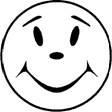 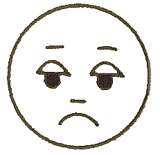 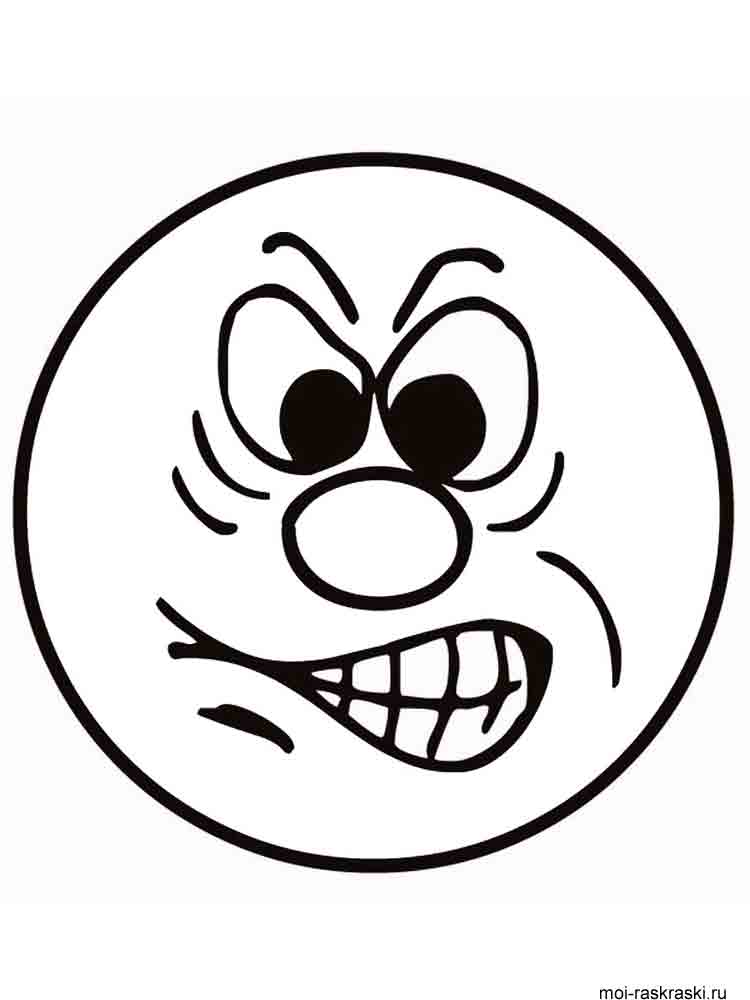 Доскажи слово. Для чего нужны разные части тела?Ушами мы ………………………………., носом ……………………………………., глазами …………………………………., ногами ………………………………….., руками ……………………………………  .Творческая работа №2Проговори скороговорку медленно и быстро. Назови, какой звук повторяется?Два щенка щека к щеке щиплют щётку в уголке.Назови слова действия по картинке.
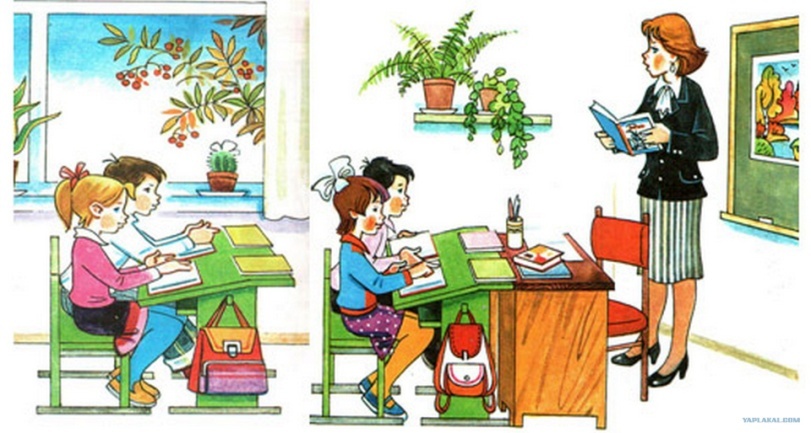 Назови признаки предметов (величина, цвет, форма, вкус)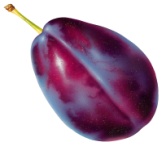 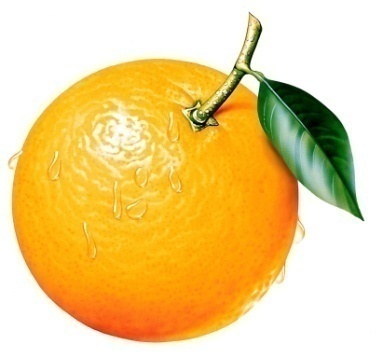 Отгадай по признакам предмет.Зелёный, овальный, сочный.Серый, зубастый, голодный, злой.Белый, пушистый, холодный.Творческая работа №3Проговори скороговорки медленно и быстро. Назови, какой звук повторяется?У Сени и Сани в сенях сом с усами.
У осы не усы, не усища, а усики.Назови «вежливые» слова для приветствия.Определи по картинке выражение лица:УДИВЛЁННОЕ           СЕРДИТОЕ               РАДОСТНОЕ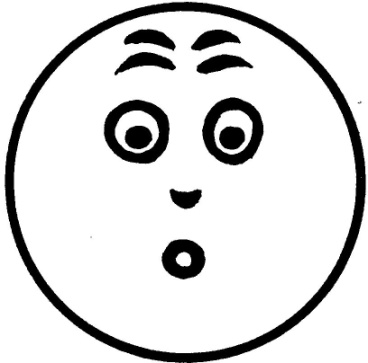 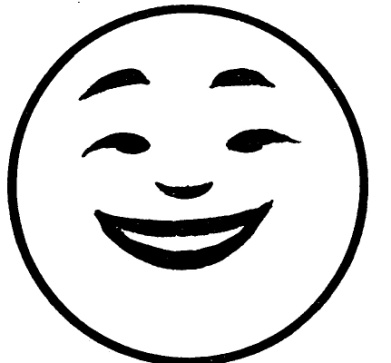 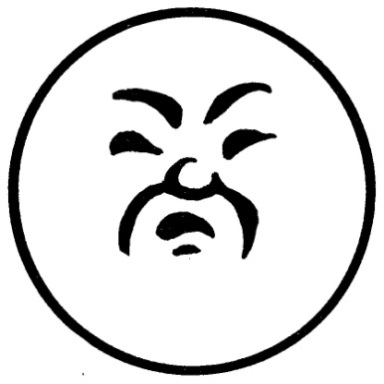 Назови слово.Дом из двух этажей какой? Из пяти этажей?Дом из дерева какой? Из кирпича? Из камня?Расположи картинки к сказке «Красная шапочка» последовательно.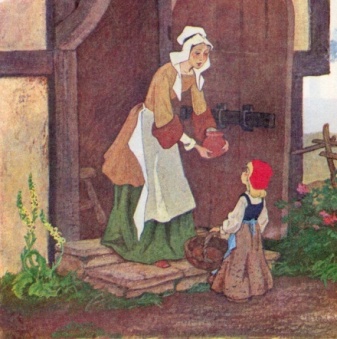 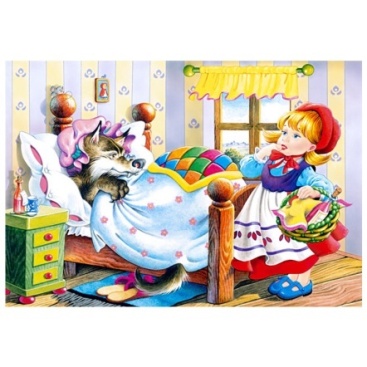 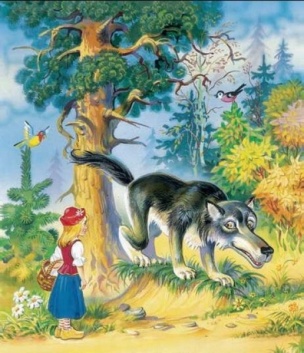 Творческая работа №4Проговори скороговорки медленно и быстро. Назови, парные звонкие и глухие согласные.Пирожки и булочки для Пети, Бори, Юрочки.Куры и гуси клюют горох у Маруси.Назови «вежливые» слова для прощания.Соотнеси картинку с предложением.Дети лепят снеговика. Дети слепили снеговика. Дети слепили снегурочку. Дети вылепили во дворе снегурочку.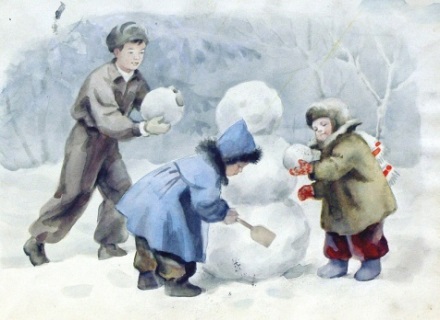 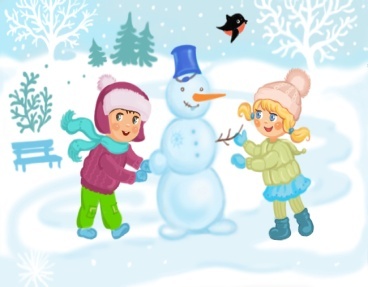 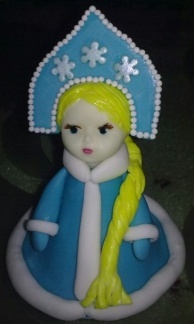 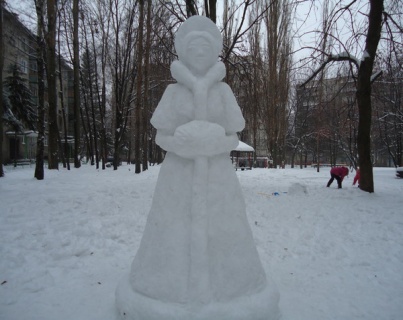 Скажи ласково: нож, ложка, вилка, тарелка, кастрюля, чашка.Сравни предметы. Доскажи слово.Грач – крупная птица, а воробей ……Волк серый, а лиса….У лисы хвост длинный, а у зайца……Апельсин сладкий, а лимон …..Определи настроение у мальчика.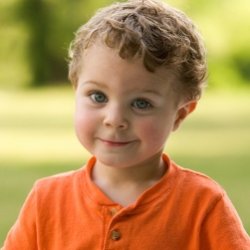 №п/пНазвание разделаОсновные виды деятельности учащихся1АудированиеФормирование умения слушать голос учителя и следить за его артикуляцией. Повторять слоговые структуры и слоговые комплексы за учителем.2Дикция и выразительность речиНаучить детей проговаривать слова и слоги с четкой артикуляцией, проговаривать скороговорки в быстром и медленном темпе3Подготовка речевой ситуации и организация высказыванияУчить правилам участия в вопросно-ответном диалоге. Учить «проигрывать» обозначенные ситуации, моделируя тем самым различные варианты речевого поведения.4Культура общенияВыполнять различные задания по словесной инструкции учителя. Правильно выражать свои просьбы, употребляя «вежливые» слова. Здороваться и прощаться.Фамилия, имя1 группа2 группа3 группа Дмитрий К., Прохор Л, Татьяна М., Дарья С., Виктория К., Тимофей С. Даниэль С., Григорий В,Успешно овладевают программным материалом в процессе фронтального обучения. Могут самостоятельно  прочитать текст в учебнике, рассказать по картинке, ответить на вопросы учителя. Нужна дополнительная помощь в умственных  действиях. Эту помощь используют достаточно эффективно. Приобретённые знания и умения не теряют, могут применить их при выполнении аналогичного и сравнительно нового задания. Саша М, Вадим Г,Артём С.,Фирдавс А. Ромиз К.В основном понимают фронтальное объяснение учителя, но сделать самостоятельно элементарные выводы и обобщения не в состоянии. Нуждаются в помощи учителя, как активизирующей, так и организующей. Самостоятельно  рассказать не могут, необходимы наводящие вопросы, опорные слова или картинки. Причинно-следственные связи не устанавливают.Ариадна Б, Дени Б.Формирование  устной речи затруднено. Связная речь аграмматична. Не понимают смысла прочитанного, ответить на вопросы учителя не могут. Нуждаются в активной помощи и контроле взрослых.№ТЕМАЧАСЫДАТА1 триместр – 20ч1Слушание, запоминание и отчётливое произнесение ряда слоговых комплексов и слов на тему «Добро пожаловать!».12Составление предложений на тему «Добро пожаловать!» Игра «Приветствие».13Составление предложений по картинкам на тему «Истории о лете».14Составление предложений о лете по вопросам.15Составление предложений о лете по картинкам и схемам предложений.16Знакомство со сказкой «Три поросёнка». Выявление представлений обучающихся о содержании сказки по картинкам.17Рассказывание сказки учителем с использованием картинок.18«Звуковые загадки»: прослушивание песенок поросят.19Коллективное рассказывание сказки «Три поросёнка».110Составление рассказа о школе по картинкам.111Составление рассказа по вопросам о школе.112Составление рассказа о школе по началу предложений.113Моделирование разговора по телефону.114Типы телефонов (общее, различное).115Знакомство обучающихся с правилами набора разных телефонных номеров.116Составление рассказа на тему «День рождения!». Конструирование возможных поздравлений.117Моделирование возможного диалога между героями картинки.118Ролевая игра «День рождения!».119Беседа по картинкам и стихотворению «Дежурство».120Творческая работа.12 триместр – 24ч21Моделирование диалогов между дежурным и работником столовой.122Составление рассказа о дежурстве.123Подбор словосочетаний к картинкам на тему «У меня есть щенок!»124Конструирование предложений на тему «У меня появился щенок!»125Моделирование телефонного разговора между хозяином щенка и его другом.126Составление рассказа – описания щенка с опорой на картинки.127Характеристика признаков данных предметов: величина, цвет128Игра «Узнай моего питомца».129«Вежливые» слова130Выражение благодарности131Выражение приветствия.132Выражение прощания.133Выражение просьбы.134Быстрая и медленная речь.135Упражнения в использовании нормального темпа речи.136Помощники устной речи (мимика и жесты) в тренировочных упражнениях в связи с речевой ситуацией, являющейся темой урока.137Выражение лица: весёлое, грустное, удивлённое, сердитое.138Совершенствование умения участвовать в вопросно-ответных диалогах.139Составление разных по содержанию предложений по определённой теме с опорой на заданную синтаксическую конструкцию.140Школьная жизнь. В школьной столовой.141Игры детей. Играем в школу.142Творческая работа.143Знакомство со сказкой  «Красная шапочка». Выявление представлений обучающихся о содержании сказки.144Рассказывание сказки «Красная шапочка» учителем, с использованием иллюстраций.13 триместр – 24ч45«Звуковые загадки»: прослушивание записей, узнавание героя сказки и ученика, произносившего реплики.146Коллективное рассказывание сказки «Красная шапочка».147Инсценирование сказки «Красная шапочка»: распределение ролей.148Знакомство со сказкой «Три медведя». Выявление представлений обучающихся о содержании сказки.149Рассказывание сказки «Три медведя» учителем, с использованием иллюстраций.150«Звуковые загадки»: прослушивание записей, узнавание героя сказки и ученика, произносившего реплики.151Коллективное рассказывание сказки «Три медведя».152.Инсценирование сказки «Три медведя»: распределение ролей.153Упражнения в различении и соотнесении с ситуационными картинками предложений, содержащих слова-«родственники» или слова, обозначающие функционально сходные  предметы154Упражнения в различении и соотнесении с ситуационными картинками предложений, содержащих слова, обозначающие функционально сходные  предметы155Практическое использование в речевых ситуациях соответствующего тона голоса: грубого, испуганного, сердитого.156Практическое использование в речевых ситуациях соответствующего тона голоса: приветливого, вежливого.157Мои товарищи в школе. Наш товарищ заболел.158Я дома. Воскресенье все дома.159Я за порогом дома. Мы не знаем, как пройти. Как быть?160Любимое занятие. Отгадываем любимое занятие каждого.161Я за порогом дома. За покупками в магазин.162Рассматривание атрибутов к ролевой игре, выбор роли и атрибутов к ней.Использование новых слов и предложений в ролевой игре.163Творческая работа.164Игры детей. Играем во дворе.	165Рассматривание картинок на тему «Я записался в кружок!». Их анализ.166Конструирование возможных реплик-обращений в ситуации записи в кружок.167Составление рассказ о занятиях в спортивной секции с опорой на план.168Творческая работа.1